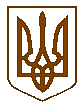 Білокриницька   сільська   радаРівненського   району    Рівненської    області(восьма чергова сесія восьмого скликання)РІШЕННЯ 21 вересня 2021 року    	                                                                                    № 497Про надання дозволу на складання проєкту землеустрою щодо відведення земельної  ділянки Білокриницькійтериторіальній громадіВраховуючи необхідність відведення земельної ділянки для будівництва та обслуговування будівель закладів освіти, а саме - дитячого садка в селі Городище Білокриницької сільської ради та керуючись статтею 26 Закону України “Про місцеве самоврядування в Україні”, статей 12, 122 Земельного кодексу України, за погодженням постійною комісією з питань архітектури, містобудування, землевпорядкування та екологічної політики, сесія Білокриницької сільської радиВ И Р І Ш И Л А :Надати Білокриницькій територіальній громаді в особі Білокриницької сільської ради дозвіл на розроблення проєкту землеустрою щодо відведення земельної ділянки для будівництва та обслуговування будівель закладів освіти орієнтовною площею 1,1000 га за рахунок земель запасу сільської ради в межах села Городище на території Білокриницької сільської ради Рівненського району Рівненської області. Білокриницькій сільській раді звернутися до суб’єкта господарювання, що є виконавцем робіт із землеустрою, згідно із законом, для розроблення проєкту землеустрою щодо відведення земельної ділянки. Розроблений в установленому порядку проєкт землеустрою щодо відведення земельної ділянки подати до сільської ради на затвердження згідно вимог статті 186 Земельного кодексу України.Контроль за виконанням даного рішення покласти на постійну комісію з питань архітектури, містобудування, землевпорядкування та екологічної політики сільської ради.Сільський голова                                                                    Тетяна ГОНЧАРУК